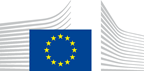 VACANCY NOTICESECONDED NATIONAL EXPERT TO THE EUROPEAN COMMISSION1.	Nature of the tasksWe are looking for an expert with a substantial track record of working in Policy development and technical advice in the area of supervision of credit institutions, as well in dealing with own-funds related topics.The successful candidate will be expected to contribute to the development of EU policy in the area of supervision of credit institutions, as well as in the area of own funds definition and interpretation. Our team needs her or him to:•	assist colleagues in developing policies in the area of supervision of credit institutions / own funds definition and contribute to the legislative drafting of rules in the area of supervision of credit institutions / own funds definition, under the supervision of an AD official;•	follow-up legislative proposals through the inter-institutional decision-making process, including adoption by the Commission, European Parliament and/or Council of the European Union, especially in relation to supervision of credit institutions and in relation to own funds definition;•	assist an administrator in discussing legislation on behalf of the Commission with Member States and the European Parliament in the area of activity of the unit;•	attend, under the supervision of an administrator, to Commission meetings with external stakeholders, including Member States, the European Parliament and the industry;•	attend, under the supervision of an administrator, to Commission meetings of EU and international standard-setting bodies and authorities (e.g. EBA, ECB, Basel Committee);•	work with EBA and SSM on matters of legal interpretation, including questions and answers in the area of supervision of credit institutions / own funds definition;•	provide specific input and advice related to prudential rules in the area of supervision of credit institutions / own funds definition;•	implement, ensure and / or monitor the proper implementation and / or application of EU policies in the area of the supervision of credit institutions / own funds definition, under the supervision of an AD official;•	assist an administrator in participating and / or representing the Commission in advisory, management and / or regulatory committees, working groups and / or any other ad-hoc group; and•	report on the implementation and / or application of EU policies.The successful candidate will have to produce rigorous policy analysis and will need to explain the policy positions of the Commission to stakeholders, in European and international supervisory fora and in legislative negotiations in Brussels.The successful candidate will also need to devote substantial time to implementation issues, including the adoption of delegated and implementing legislation and questions of interpretation of Union law.The successful candidate will join a team of competent, highly motivated colleagues who are very committed to maintaining good working relationships and a nice atmosphere. As priorities and work allocation have to remain flexible in the dynamic environment the unit works in, the successful candidate's knowledge of a range of policy areas and/or adaptability are of extreme importance.2.	Main qualificationsa) Eligibility criteriaThe following eligibility criteria must be fulfilled by the candidate in order to be seconded to the Commission. Consequently, the candidate who does not fulfil all of these criteria will be automatically eliminated from the selection process.•	Professional experience: at least three years of professional experience in administrative, legal, scientific, technical, advisory or supervisory functions which are equivalent to those of function group AD;•	Seniority: candidates must have at least one year seniority with their employer, that means having worked for an eligible employer as described in Art. 1 of the SNE decision on a permanent or contract basis for at least one year before the secondment; •	Linguistic skills: thorough knowledge of one of the EU languages and a satisfactory knowledge of another EU language to the extent necessary for the performance of the duties. SNE from a third country must produce evidence of a thorough knowledge of one EU language necessary for the performance of his duties.b)	Selection criteriaDiploma - university degree or - professional training or professional experience of an equivalent level  in the field(s) : law, finance, economics.Professional experienceProven record of working, for at least three years, for the benefit of an eligible employer in administrative, legal, scientific, technical, advisory or supervisory functions which are equivalent to those of function group AD, relating to the area of supervision of credit institutions / own funds.Language(s) necessary for the performance of dutiesExcellent command of English, both oral and written. Good command of French or German would be an asset.3.	Submission of applications and selection procedureCandidates should send their application according to the Europass CV format (http://europass.cedefop.europa.eu/en/documents/curriculum-vitae) in English, French or German only to the Permanent Representation / Diplomatic Mission to the EU of their country, which will forward it to the competent services of the Commission within the deadline fixed by the latter. The CV must mention the date of birth and the nationality of the candidate. Not respecting this procedure or deadlines will automatically invalidate the application.Candidates are asked not to add any other documents (such as copy of passport, copy of degrees or certificate of professional experience, etc.). If necessary, these will be requested at a later stage. Candidates will be informed of the follow-up of their application by the unit concerned.4.	Conditions of the secondmentThe secondment will be governed by the Commission Decision C(2008)6866 of 12/11/2008 laying down rules on the secondment to the Commission of national experts and national experts in professional training (SNE Decision).The SNE will remain employed and remunerated by his/her employer during the secondment. He/she will equally remain covered by the national social security system. Unless for cost-free SNE, allowances may be granted by the Commission to SNE fulfilling the conditions provided for in Art. 17 of the SNE decision. During the secondment, SNE are subject to confidentiality, loyalty and absence of conflict of interest obligations, as provided for in Art. 6 and 7 of the SNE Decision.If any document is inexact, incomplete or missing, the application may be cancelled.Staff posted in a European Union Delegation are required to have a security clearance (up to SECRET UE/EU SECRET level according to Commission Decision (EU, Euratom) 2015/444 of 13 March 2015, OJ L 72, 17.03.2015, p. 53).The selected candidate has the obligation to launch the vetting procedure before getting the secondment confirmation.5.	Processing of personal dataThe selection, secondment and termination of the secondment of a national expert requires the Commission (the competent services of DG HR, DG BUDG, PMO and the DG concerned) to process personal data concerning the person to be seconded, under the responsibility of the Head of Unit of DG HR.DDG.B4. The data processing is subject to the SNE Decision as well as the Regulation (EU) 2018/1725. Data is kept by the competent services for 10 years after the secondment (2 years for not selected or not seconded experts).You have specific rights as a ‘data subject’ under Chapter III (Articles 14-25) of Regulation (EU) 2018/1725, in particular the right to access, rectify or erase your personal data and the right to restrict the processing of your personal data. Where applicable, you also have the right to object to the processing or the right to data portability.You can exercise your rights by contacting the Data Controller, or in case of conflict the Data Protection Officer. If necessary, you can also address the European Data Protection Supervisor. Their contact information is given below.Contact informationThe Data ControllerIf you would like to exercise your rights under Regulation (EU) 2018/1725, or if you have comments, questions or concerns, or if you would like to submit a complaint regarding the collection and use of your personal data, please feel free to contact the Data Controller, HR.DDG.B.4, HR-MAIL-B4@ec.europa.eu.The Data Protection Officer (DPO) of the CommissionYou may contact the Data Protection Officer (DATA-PROTECTION-OFFICER@ec.europa.eu) with regard to issues related to the processing of your personal data under Regulation (EU) 2018/1725.The European Data Protection Supervisor (EDPS)You have the right to have recourse (i.e. you can lodge a complaint) to the European Data Protection Supervisor (edps@edps.europa.eu) if you consider that your rights under Regulation (EU) 2018/1725 have been infringed as a result of the processing of your personal data by the Data Controller.To the attention of candidates from third countries: your personal data can be used for necessary checks.Post identification:(DG-DIR-UNIT)FISMA-D-1_AHead of Unit:Email address:Telephone:Number of available posts:Suggested taking up duty:Suggested initial duration:Place of secondment:Almorò RUBIN DE CERVINAlmoro.RUBIN-DE-CERVIN@ec.europa.eu  +32 229-5500812nd quarter 2022 2 years1 Brussels   Luxemburg   Other: ……………..    With allowances                     Cost-freeThis vacancy notice is also open to    the following EFTA countries :
	 Iceland   Liechtenstein   Norway   Switzerland
	 EFTA-EEA In-Kind agreement (Iceland, Liechtenstein, Norway)
    the following third countries:
    the following intergovernmental organisations:This vacancy notice is also open to    the following EFTA countries :
	 Iceland   Liechtenstein   Norway   Switzerland
	 EFTA-EEA In-Kind agreement (Iceland, Liechtenstein, Norway)
    the following third countries:
    the following intergovernmental organisations: